Long Term Overview: The Reading Journey for Year 5  2020-21											Theme                   Genre                        Author                      Cross CurricularAutumn 17 weeksAutumn 27 weeks  Spring 16 weeksSpring 26 weeks
Summer 16 weeks
Summer 27 weeks ThemeRemembranceWorld War 1 (History)Into the Unknown
Earth & Space (Science)Threats to the Natural World Survival
The Amazon (Geography)PerilDiscoveryThe Ancient Egyptians (History)Narrative-flashbackPoetryNarrative: descriptionExplanatory: Space                                                                                                                                                                                                                                                                                                                Persuasion: speech (plastic)Page in style of  Wonder Garden on Great Barrier Reef- mixed genreNarrative: adventure (chapter of the book.)NC report/ recount: fact file including mini biography about the explorer Percy Fawcett & section on Amazon ReainforestAdventure/ thriller linear-Narrative
Historical narrative- recount of discovery.
Recount: Newspaper articleWriting Journey Text Driver/s:

The Piano by Aidan Gibbons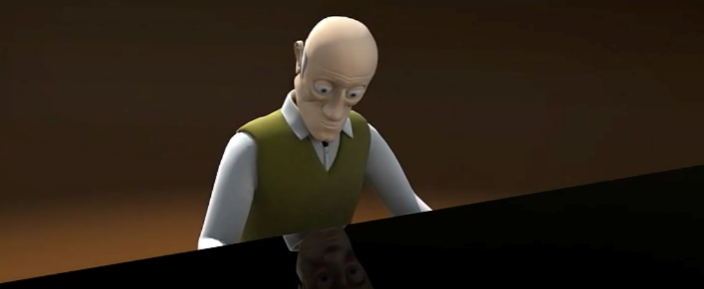 ……………………………………….War Poems – Flanders Field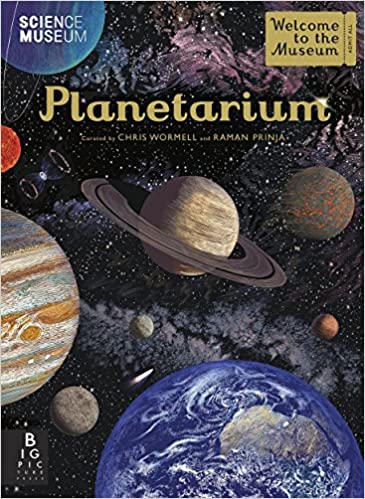 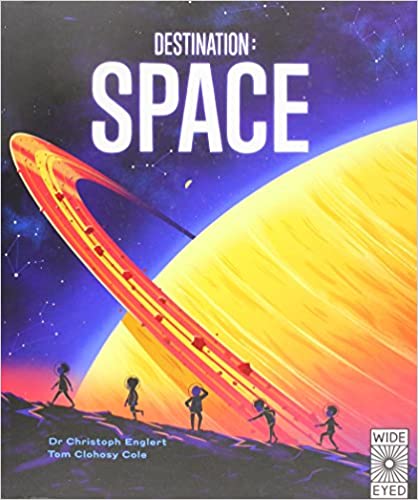 other non fiction texts.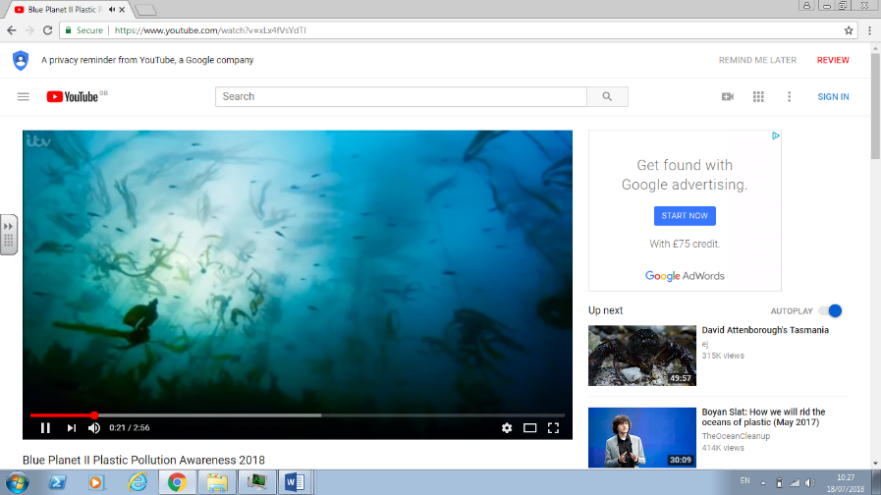 Blue Planet Plastic awareness programmehttps://www.youtube.com/watch?v=xLx4fVsYdTI+ Book of Greta Thunberg speeches.
………………………………….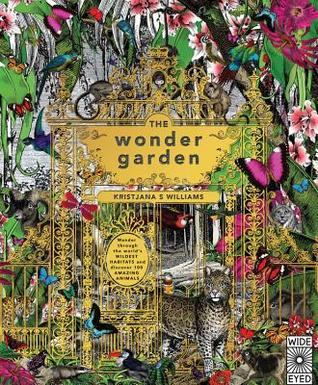 Wonder Garden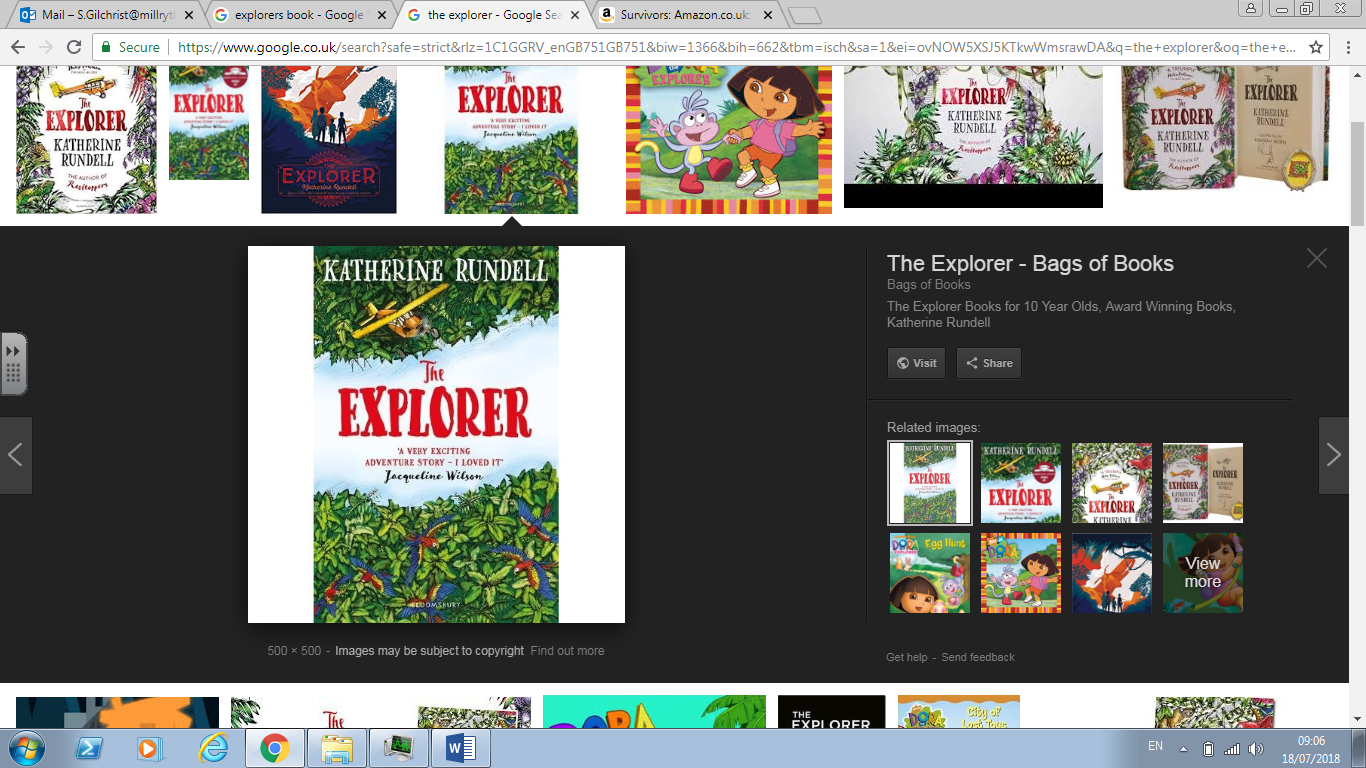 The Explorer- Katherine Rundell……………………………………….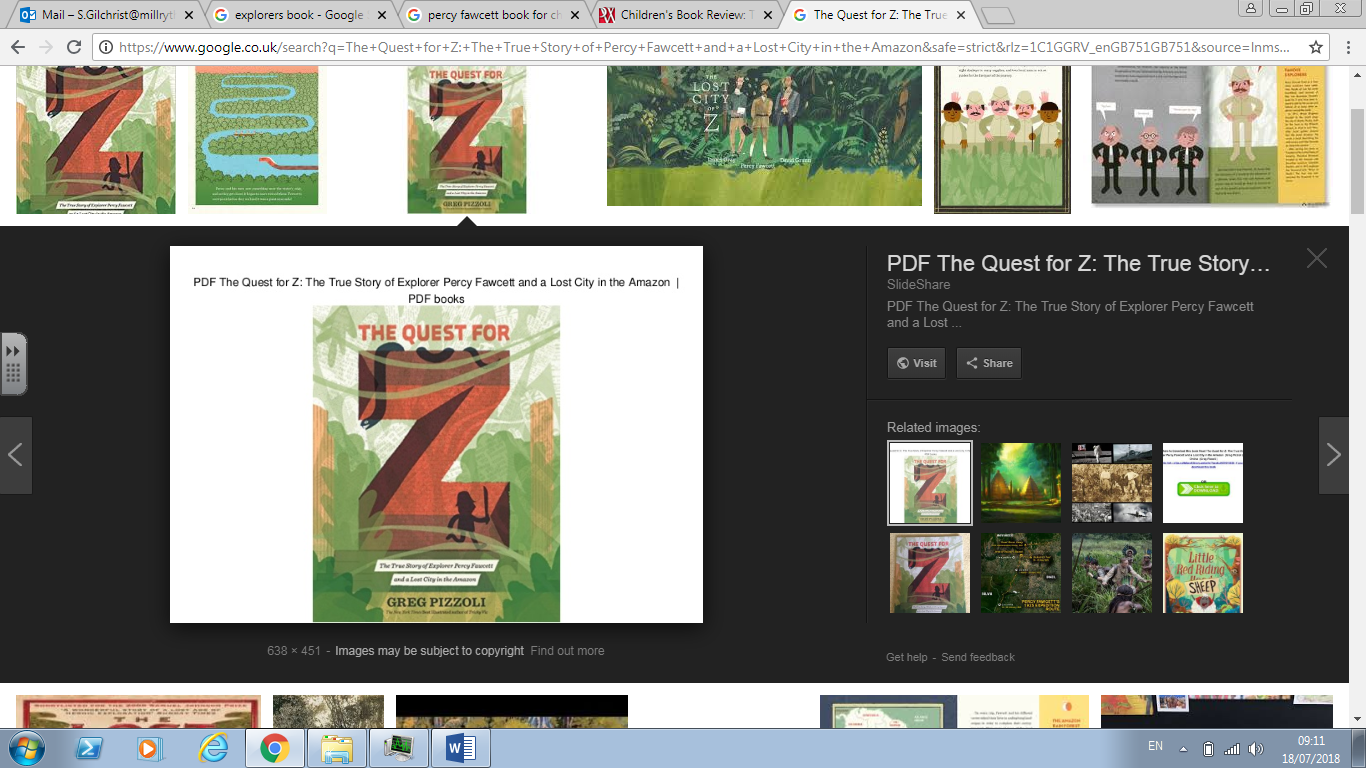 The Quest for Z: The True Story of Explorer Percy Fawcett and a Lost City in the Amazon
+ clips from filmLost Cityof Z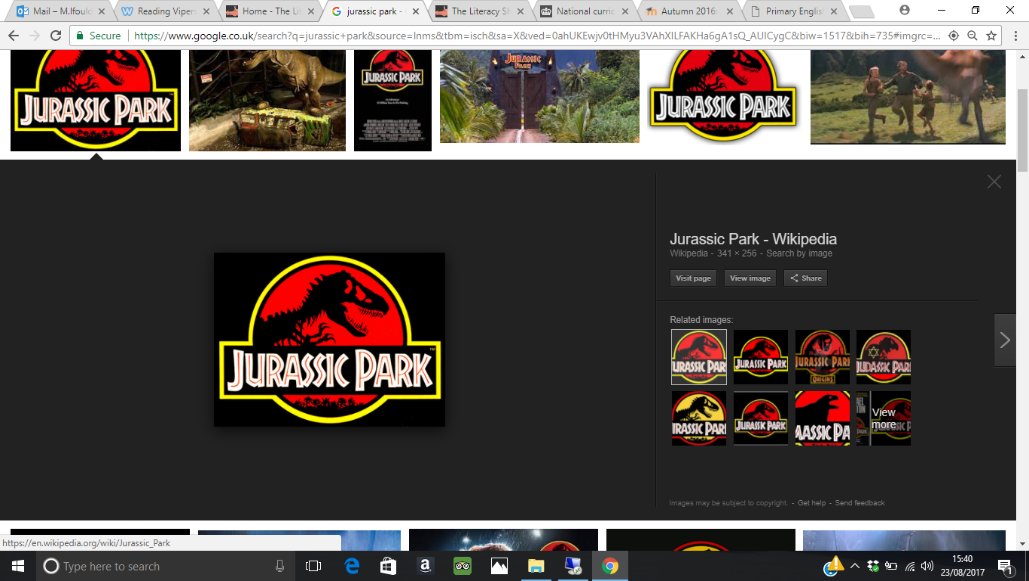 #Jurassic Park –Book & film clips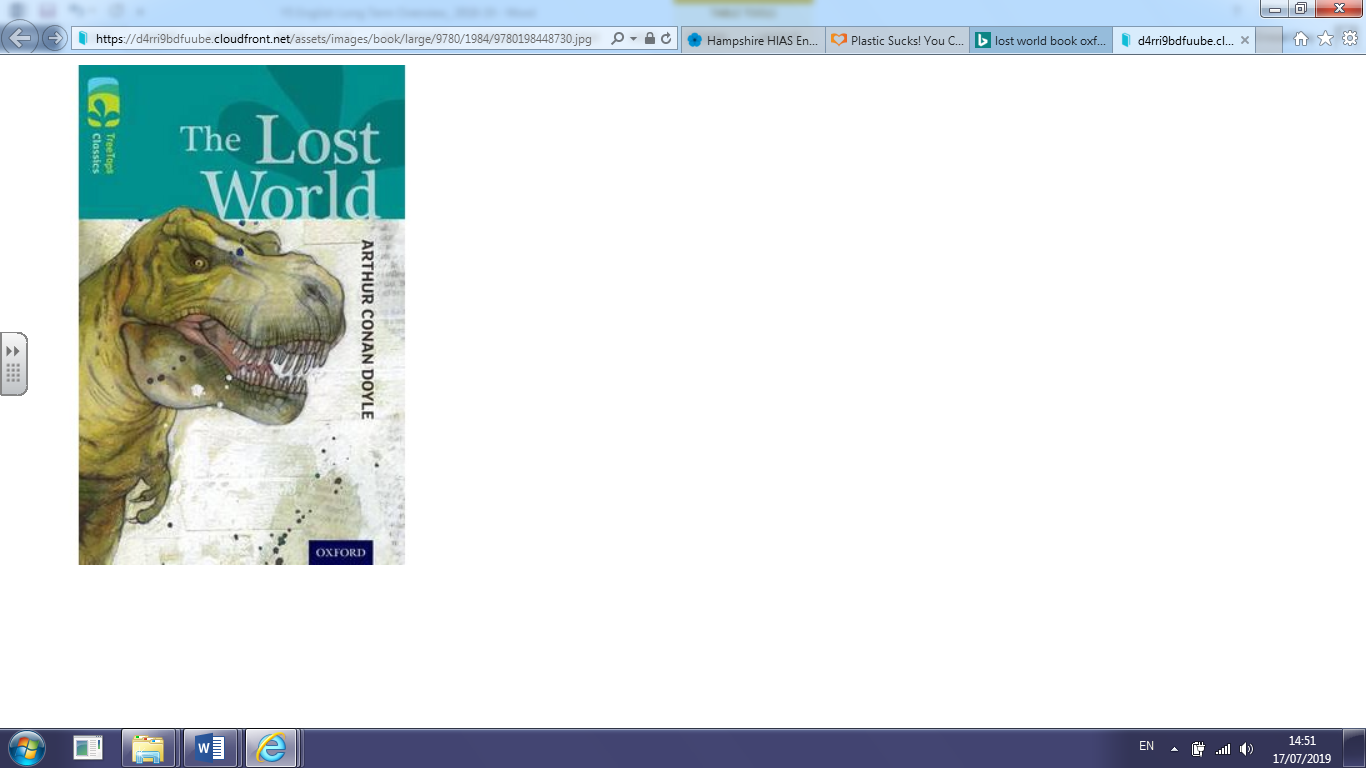 The Lost World- Arthur Conan Doyle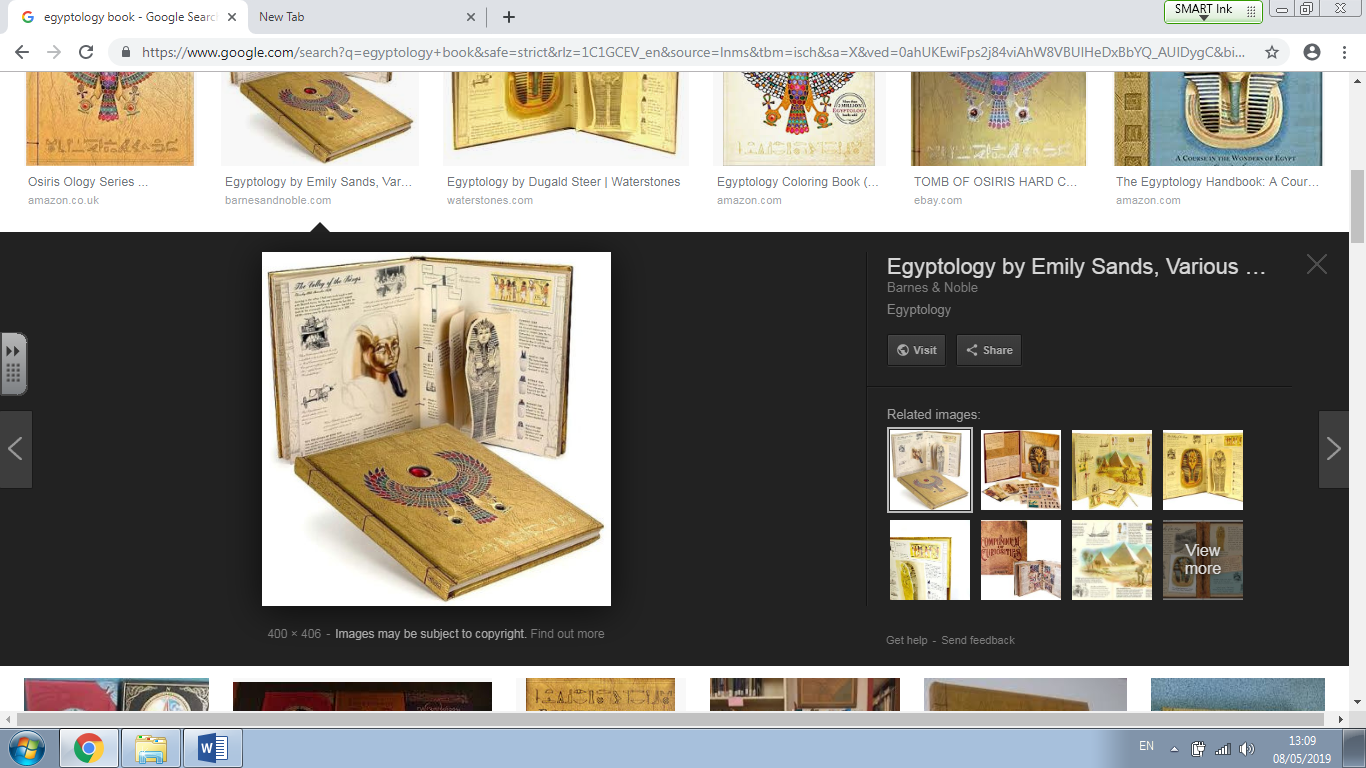  Egyptology: Search for the Tomb of Osiris (Ology Series). Additional key books to use in reading journey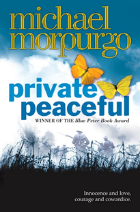 Private Peaceful –Michael Morpurgo& extracts from other related books.+ War poems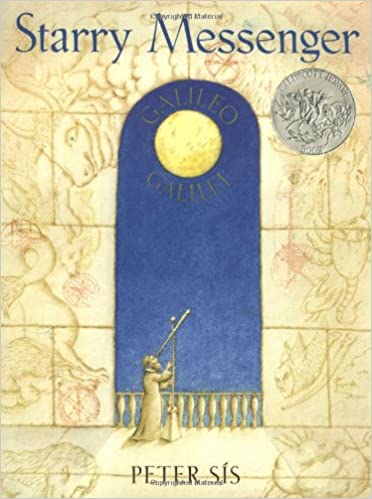 Starry Messenger- Peter Sis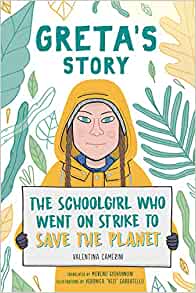  
Greta’s Story. The schoolgirl who went on strike to save the plane- 
Valentina Camerin+ picture book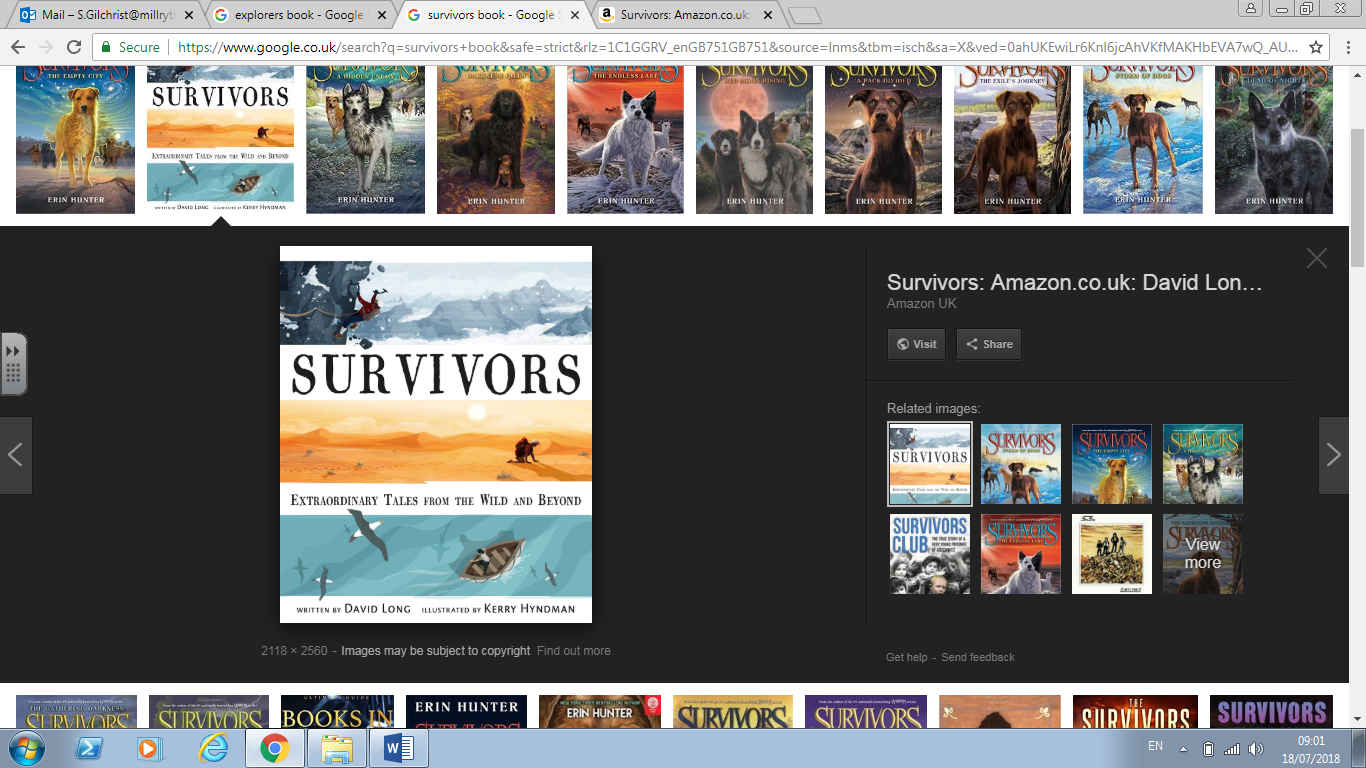 Survivors-David Long & Kerry Hyndman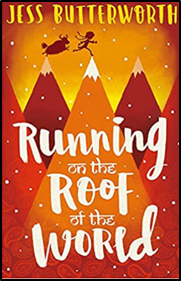 Running on the Roof of the World
Extracts (from Jaws- adapted for age)  + Revision (including non-fiction)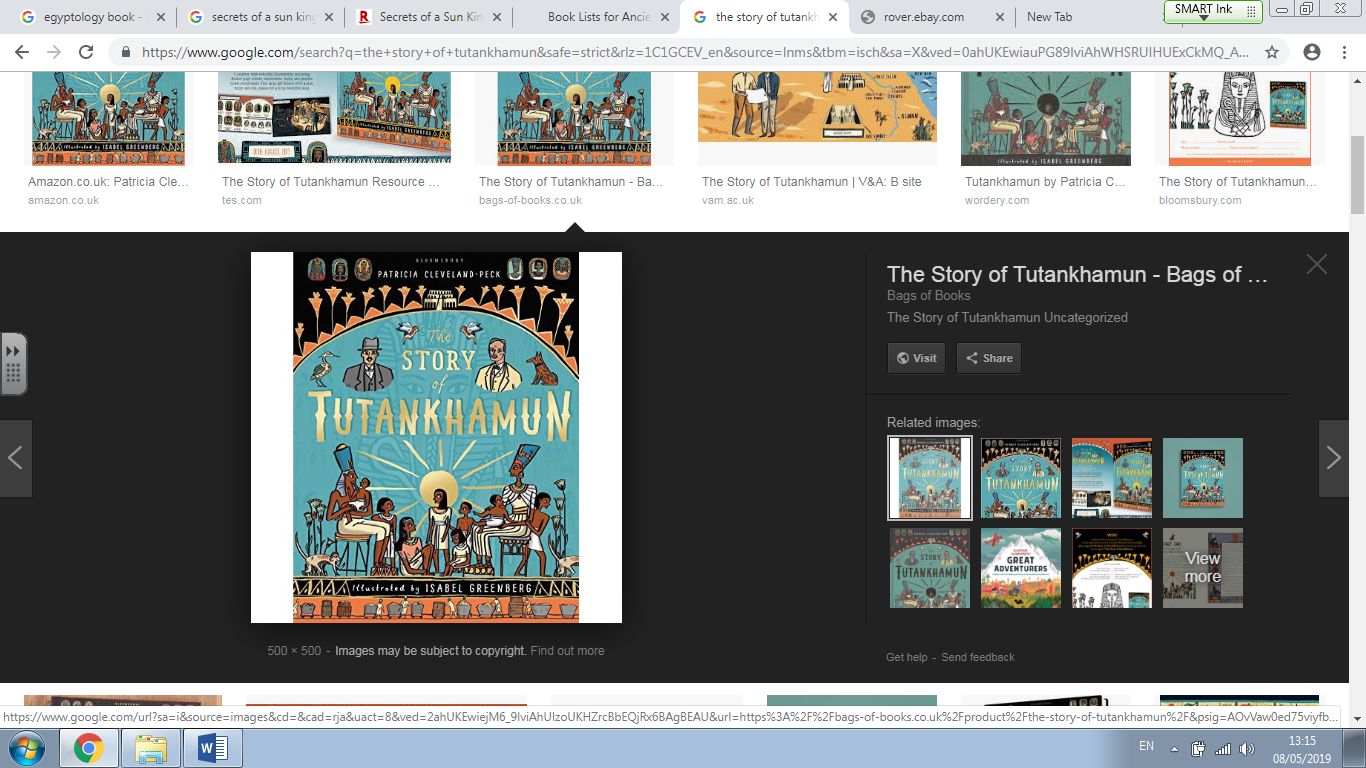 The Story of TutankhamunPatricia Cleveland-Peck & Isabel Greenberg+ Non Fiction texts – Ancient Egyptians & Secrets of a Sun King  by Emma Carroll